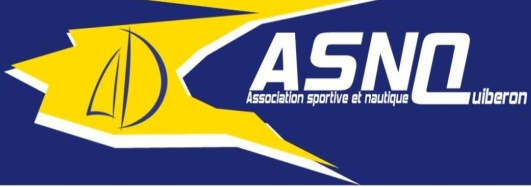 Championnat Bretagne Voile Performance CatamaranSAMEDI 05 mars et DIMANCHE 06 mars 2022Association Sportive et Nautique de QUIBERONA retourner si possible à l'ASN Quiberon avant le 2/03/2022ATTESTATIONJ’accepte de me soumettre aux règles de course à la voile et à toutes les autres règles qui régissent cette épreuve.Je certifie que mon catamaran est conforme aux règles de jauge de sa classe.Je certifie exacts les renseignements portés sur cette fiche.Il appartient à chaque catamaran, sous sa seule responsabilité, de décider s’il doit prendre le départ.Pour les mineurs : Autorisation parentaleJe soussigné, M                      	                                                           Je soussigné, M		autorise mon enfant                                                                            autorise mon enfant à participer à la régate et dégage la responsabilité des organisateurs quant aux risques inhérents à cette participation.Signature de l’un des parents (mention nécessaire : lu et approuvé)Fait à Quiberon le ……………. 2022 A.S.N. QUIBERON (Association Sportive et Nautique de Quiberon)Boulevard des Emigrés – Port Haliguen – F-56170 QUIBERONTel. 02 97 30 56 54 – Fax. 02 97 30 57 20E-mail asnq@wanadoo.fr - Site internet http://asnquiberon.comN°VOILETYPE DE CATAMARANNOMPRENOMN° CLUBNE(E) LESEXEBARREURFait à Quiberon, le …………………….. 2022Signature du coureur(mention nécessaire : lu et approuvé)EQUIPIERFait à Quiberon, le …………………….. 2022Signature du coureur(mention nécessaire : lu et approuvé)